UNDERGRADUATE CURRICULUM COMMITTEE (UCC)
PROPOSAL FORM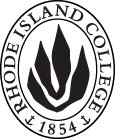 Cover page	scroll over blue text to see further important instructions: [if not working select “COMMents on rollover” in your Word preferences under view] please read these.N.B. Please do not use highlight to select choices within a category but simply delete the options that do not apply to your proposal (e.g. in A.2 if this is a course revision proposal, just delete the creation and deletion options and the various program ones, so it reads “course revision”) Do not ever delete any of the numbered categories—if they do not apply leave them blank. ALL numbered categories in section (A) must be completed. If there are no resources impacted it is okay to put “none” in A. 7B.  NEW OR REVISED COURSES  Delete section B if the proposal does not include a new or revised course. As in section A. do not highlight but simply delete suggested options not being used. Always fill in b. 1 and B. 3 for context.D. SignaturesChanges that affect General Education in any way MUST be approved by ALL Deans and COGE Chair.Changes that directly impact more than one department/program MUST have the signatures of all relevant department chairs, program directors, and their relevant dean (e.g. when creating/revising a program using courses from other departments/programs). Check UCC manual 4.2 for further guidelines on whether the signatures need to be approval or acknowledgement.Proposals that do not have appropriate approval signatures will not be considered. Type in name of person signing and their position/affiliation.Send electronic files of this proposal and accompanying catalog copy to curriculum@ric.edu and a printed signature copy of this whole form to the current Chair of UCC. Check UCC website for due dates.D.1. Approvals: required from programs/departments/deans who originate the proposal. THESE may include multiple departments, e.g., for joint/interdisciplinary proposals. A.1. Course or program(deletions) ANTH 314; ANTH 327; BIOL 445; CHEM 420; COMM 378; ECON 438; GEND 354; GEND 458; HPE 206; HPE 207; HPE 323; HPE 402; HPE 412; HSCI 302; MKT 310; MATH 238; PHIL 353; PHIL 355; PSCI 340; POL 266; SED 444; SWRK 443 and SPAN 404.LAS 363 (not a deletion but a correction).MATH 177 (title revision).PSYC 445 (description revision).(deletions) ANTH 314; ANTH 327; BIOL 445; CHEM 420; COMM 378; ECON 438; GEND 354; GEND 458; HPE 206; HPE 207; HPE 323; HPE 402; HPE 412; HSCI 302; MKT 310; MATH 238; PHIL 353; PHIL 355; PSCI 340; POL 266; SED 444; SWRK 443 and SPAN 404.LAS 363 (not a deletion but a correction).MATH 177 (title revision).PSYC 445 (description revision).(deletions) ANTH 314; ANTH 327; BIOL 445; CHEM 420; COMM 378; ECON 438; GEND 354; GEND 458; HPE 206; HPE 207; HPE 323; HPE 402; HPE 412; HSCI 302; MKT 310; MATH 238; PHIL 353; PHIL 355; PSCI 340; POL 266; SED 444; SWRK 443 and SPAN 404.LAS 363 (not a deletion but a correction).MATH 177 (title revision).PSYC 445 (description revision).(deletions) ANTH 314; ANTH 327; BIOL 445; CHEM 420; COMM 378; ECON 438; GEND 354; GEND 458; HPE 206; HPE 207; HPE 323; HPE 402; HPE 412; HSCI 302; MKT 310; MATH 238; PHIL 353; PHIL 355; PSCI 340; POL 266; SED 444; SWRK 443 and SPAN 404.LAS 363 (not a deletion but a correction).MATH 177 (title revision).PSYC 445 (description revision).Replacing A. 1b. Academic unitFaculty of Arts and Sciences | School of Business | School of Education | School of Nursing | School of Social Work | General EducationFaculty of Arts and Sciences | School of Business | School of Education | School of Nursing | School of Social Work | General EducationFaculty of Arts and Sciences | School of Business | School of Education | School of Nursing | School of Social Work | General EducationFaculty of Arts and Sciences | School of Business | School of Education | School of Nursing | School of Social Work | General EducationA.2. Proposal typeCourse: | revision | deletion Program:  | revision | Course: | revision | deletion Program:  | revision | Course: | revision | deletion Program:  | revision | Course: | revision | deletion Program:  | revision | A.3. OriginatorSusan AbbotsonHome departmentAs Chair of UCCAs Chair of UCCAs Chair of UCCA.4. Context and Rationale Note: Must include additional information in smart tip for all new programsThe following courses can be deleted as they have not been offered in three or more years and/or the departments who have offered them in the past see no need to keep them in the catalog: ANTH 314 Archeology: Selected Regions; ANTH 327 Peoples and Cultures: Selected Regions; BIOL 445 Behavioral Neuroscience; CHEM 420 Biochemistry of Proteins and Nucleic Acids; COMM 378 Forensics; ECON 438 History of Economic Thought; GEND 354 Teenagers in/and the Media; GEND 458 Gender Education; HPE 206 Fundamental Movement and Its Analysis; HPE 207 Motor Skill Development for Lifetime Wellness; HPE 323 Teaching in Adventure Education; HPE 402 Advanced Practicum in Curriculum and Instruction; HPE 412 Organization and Administration of Physical Education Programs: Prekindergarten through Grade Twelve; HSCI Hazard Analysis and Critical Control Points; MKT 310 Product Design and Development; MATH 238 Quantitative Business Analysis II; PHIL 353 Epicureans, Stoics, Skeptics and Hellenistic Philosophy; PHIL 355 Augustine, Aquinas, and Medieval Philosophy; PSCI 340 Field Methods in Geology; POL 266 Investing in the Global Economy; SED 444 Teaching Adolescent Literature; SWRK 443 Social Work Practice with Grief and Loss; and SPAN 404 Studies in Hispanic Poetry.Also, there are two entries for the LAS 363 Seminar: Topics in Latin American Studies. This course needs to be kept, but one of the listings in Records should be inactivated.Given we are deleting MATH 238 Quantitative Business Analysis II, MATH 177 Quantitative Business Analysis I should drop the roman numeral and simply become: MATH 177 Quantitative Business Analysis (given the catalog changes are universal, once this is done then all programs that include the course should be updated to reflect the change and so these are not included in the catalog copy).Given we are deleting BIOL 445, PSYC 445 Behavioral Neuroscience can delete from the description: “Credit cannot be received for both PSYC 445 and BIOL 445.”In the School of Business General Information section regarding the Suggested Sequence of Courses there is a reference to MATH 238 that should be deleted.The following courses can be deleted as they have not been offered in three or more years and/or the departments who have offered them in the past see no need to keep them in the catalog: ANTH 314 Archeology: Selected Regions; ANTH 327 Peoples and Cultures: Selected Regions; BIOL 445 Behavioral Neuroscience; CHEM 420 Biochemistry of Proteins and Nucleic Acids; COMM 378 Forensics; ECON 438 History of Economic Thought; GEND 354 Teenagers in/and the Media; GEND 458 Gender Education; HPE 206 Fundamental Movement and Its Analysis; HPE 207 Motor Skill Development for Lifetime Wellness; HPE 323 Teaching in Adventure Education; HPE 402 Advanced Practicum in Curriculum and Instruction; HPE 412 Organization and Administration of Physical Education Programs: Prekindergarten through Grade Twelve; HSCI Hazard Analysis and Critical Control Points; MKT 310 Product Design and Development; MATH 238 Quantitative Business Analysis II; PHIL 353 Epicureans, Stoics, Skeptics and Hellenistic Philosophy; PHIL 355 Augustine, Aquinas, and Medieval Philosophy; PSCI 340 Field Methods in Geology; POL 266 Investing in the Global Economy; SED 444 Teaching Adolescent Literature; SWRK 443 Social Work Practice with Grief and Loss; and SPAN 404 Studies in Hispanic Poetry.Also, there are two entries for the LAS 363 Seminar: Topics in Latin American Studies. This course needs to be kept, but one of the listings in Records should be inactivated.Given we are deleting MATH 238 Quantitative Business Analysis II, MATH 177 Quantitative Business Analysis I should drop the roman numeral and simply become: MATH 177 Quantitative Business Analysis (given the catalog changes are universal, once this is done then all programs that include the course should be updated to reflect the change and so these are not included in the catalog copy).Given we are deleting BIOL 445, PSYC 445 Behavioral Neuroscience can delete from the description: “Credit cannot be received for both PSYC 445 and BIOL 445.”In the School of Business General Information section regarding the Suggested Sequence of Courses there is a reference to MATH 238 that should be deleted.The following courses can be deleted as they have not been offered in three or more years and/or the departments who have offered them in the past see no need to keep them in the catalog: ANTH 314 Archeology: Selected Regions; ANTH 327 Peoples and Cultures: Selected Regions; BIOL 445 Behavioral Neuroscience; CHEM 420 Biochemistry of Proteins and Nucleic Acids; COMM 378 Forensics; ECON 438 History of Economic Thought; GEND 354 Teenagers in/and the Media; GEND 458 Gender Education; HPE 206 Fundamental Movement and Its Analysis; HPE 207 Motor Skill Development for Lifetime Wellness; HPE 323 Teaching in Adventure Education; HPE 402 Advanced Practicum in Curriculum and Instruction; HPE 412 Organization and Administration of Physical Education Programs: Prekindergarten through Grade Twelve; HSCI Hazard Analysis and Critical Control Points; MKT 310 Product Design and Development; MATH 238 Quantitative Business Analysis II; PHIL 353 Epicureans, Stoics, Skeptics and Hellenistic Philosophy; PHIL 355 Augustine, Aquinas, and Medieval Philosophy; PSCI 340 Field Methods in Geology; POL 266 Investing in the Global Economy; SED 444 Teaching Adolescent Literature; SWRK 443 Social Work Practice with Grief and Loss; and SPAN 404 Studies in Hispanic Poetry.Also, there are two entries for the LAS 363 Seminar: Topics in Latin American Studies. This course needs to be kept, but one of the listings in Records should be inactivated.Given we are deleting MATH 238 Quantitative Business Analysis II, MATH 177 Quantitative Business Analysis I should drop the roman numeral and simply become: MATH 177 Quantitative Business Analysis (given the catalog changes are universal, once this is done then all programs that include the course should be updated to reflect the change and so these are not included in the catalog copy).Given we are deleting BIOL 445, PSYC 445 Behavioral Neuroscience can delete from the description: “Credit cannot be received for both PSYC 445 and BIOL 445.”In the School of Business General Information section regarding the Suggested Sequence of Courses there is a reference to MATH 238 that should be deleted.The following courses can be deleted as they have not been offered in three or more years and/or the departments who have offered them in the past see no need to keep them in the catalog: ANTH 314 Archeology: Selected Regions; ANTH 327 Peoples and Cultures: Selected Regions; BIOL 445 Behavioral Neuroscience; CHEM 420 Biochemistry of Proteins and Nucleic Acids; COMM 378 Forensics; ECON 438 History of Economic Thought; GEND 354 Teenagers in/and the Media; GEND 458 Gender Education; HPE 206 Fundamental Movement and Its Analysis; HPE 207 Motor Skill Development for Lifetime Wellness; HPE 323 Teaching in Adventure Education; HPE 402 Advanced Practicum in Curriculum and Instruction; HPE 412 Organization and Administration of Physical Education Programs: Prekindergarten through Grade Twelve; HSCI Hazard Analysis and Critical Control Points; MKT 310 Product Design and Development; MATH 238 Quantitative Business Analysis II; PHIL 353 Epicureans, Stoics, Skeptics and Hellenistic Philosophy; PHIL 355 Augustine, Aquinas, and Medieval Philosophy; PSCI 340 Field Methods in Geology; POL 266 Investing in the Global Economy; SED 444 Teaching Adolescent Literature; SWRK 443 Social Work Practice with Grief and Loss; and SPAN 404 Studies in Hispanic Poetry.Also, there are two entries for the LAS 363 Seminar: Topics in Latin American Studies. This course needs to be kept, but one of the listings in Records should be inactivated.Given we are deleting MATH 238 Quantitative Business Analysis II, MATH 177 Quantitative Business Analysis I should drop the roman numeral and simply become: MATH 177 Quantitative Business Analysis (given the catalog changes are universal, once this is done then all programs that include the course should be updated to reflect the change and so these are not included in the catalog copy).Given we are deleting BIOL 445, PSYC 445 Behavioral Neuroscience can delete from the description: “Credit cannot be received for both PSYC 445 and BIOL 445.”In the School of Business General Information section regarding the Suggested Sequence of Courses there is a reference to MATH 238 that should be deleted.The following courses can be deleted as they have not been offered in three or more years and/or the departments who have offered them in the past see no need to keep them in the catalog: ANTH 314 Archeology: Selected Regions; ANTH 327 Peoples and Cultures: Selected Regions; BIOL 445 Behavioral Neuroscience; CHEM 420 Biochemistry of Proteins and Nucleic Acids; COMM 378 Forensics; ECON 438 History of Economic Thought; GEND 354 Teenagers in/and the Media; GEND 458 Gender Education; HPE 206 Fundamental Movement and Its Analysis; HPE 207 Motor Skill Development for Lifetime Wellness; HPE 323 Teaching in Adventure Education; HPE 402 Advanced Practicum in Curriculum and Instruction; HPE 412 Organization and Administration of Physical Education Programs: Prekindergarten through Grade Twelve; HSCI Hazard Analysis and Critical Control Points; MKT 310 Product Design and Development; MATH 238 Quantitative Business Analysis II; PHIL 353 Epicureans, Stoics, Skeptics and Hellenistic Philosophy; PHIL 355 Augustine, Aquinas, and Medieval Philosophy; PSCI 340 Field Methods in Geology; POL 266 Investing in the Global Economy; SED 444 Teaching Adolescent Literature; SWRK 443 Social Work Practice with Grief and Loss; and SPAN 404 Studies in Hispanic Poetry.Also, there are two entries for the LAS 363 Seminar: Topics in Latin American Studies. This course needs to be kept, but one of the listings in Records should be inactivated.Given we are deleting MATH 238 Quantitative Business Analysis II, MATH 177 Quantitative Business Analysis I should drop the roman numeral and simply become: MATH 177 Quantitative Business Analysis (given the catalog changes are universal, once this is done then all programs that include the course should be updated to reflect the change and so these are not included in the catalog copy).Given we are deleting BIOL 445, PSYC 445 Behavioral Neuroscience can delete from the description: “Credit cannot be received for both PSYC 445 and BIOL 445.”In the School of Business General Information section regarding the Suggested Sequence of Courses there is a reference to MATH 238 that should be deleted.A.5. Student impactMust include to explain why this change is being made?None of these are absolutely required, so this will have no real effect, just a few less electives in some programs (but plenty options remaining in all cases), while cleaning up the catalog and keeping it current. None of these are absolutely required, so this will have no real effect, just a few less electives in some programs (but plenty options remaining in all cases), while cleaning up the catalog and keeping it current. None of these are absolutely required, so this will have no real effect, just a few less electives in some programs (but plenty options remaining in all cases), while cleaning up the catalog and keeping it current. None of these are absolutely required, so this will have no real effect, just a few less electives in some programs (but plenty options remaining in all cases), while cleaning up the catalog and keeping it current. None of these are absolutely required, so this will have no real effect, just a few less electives in some programs (but plenty options remaining in all cases), while cleaning up the catalog and keeping it current. A.6.a. Impact on other programs ANTH 314 is listed as a required elective in Anthropology’s Archeology minor; ANTH 327 was listed in the old Global Studies major and minor, but was removed on their program revision last December (2021) so is not included in the catalog copy; CHEM 420 is required elective in the CHEM BA major, the CHEM BS Concentration in Environmental Chemistry, and the Secondary Education Chemistry major (that is currently not accepting applications); ECON 438 is a required elective in the ECON Major; GEND 354 and 458 are both required electives in the Gender and Women’s Studies major and minor; HPE 323 is a required elective in the Wellness and Exercise Science major; MKT 310 is a required elective in the Operations Management concentration; PSCI 340 is a required elective in the Environmental Studies major and minor, and a required elective in the Archaeology minor offered by ANTH (also delete the additional note that it may require additional prerequisites); PHIL 353 and PHIL 355 are both required electives in the Philosophy major concentration in History of Philosophy, and the minor in History of Philosophical Thought. POL 266 is a Gen Ed. Connections so will require signatures from COGE and all Deans.ANTH 314 is listed as a required elective in Anthropology’s Archeology minor; ANTH 327 was listed in the old Global Studies major and minor, but was removed on their program revision last December (2021) so is not included in the catalog copy; CHEM 420 is required elective in the CHEM BA major, the CHEM BS Concentration in Environmental Chemistry, and the Secondary Education Chemistry major (that is currently not accepting applications); ECON 438 is a required elective in the ECON Major; GEND 354 and 458 are both required electives in the Gender and Women’s Studies major and minor; HPE 323 is a required elective in the Wellness and Exercise Science major; MKT 310 is a required elective in the Operations Management concentration; PSCI 340 is a required elective in the Environmental Studies major and minor, and a required elective in the Archaeology minor offered by ANTH (also delete the additional note that it may require additional prerequisites); PHIL 353 and PHIL 355 are both required electives in the Philosophy major concentration in History of Philosophy, and the minor in History of Philosophical Thought. POL 266 is a Gen Ed. Connections so will require signatures from COGE and all Deans.ANTH 314 is listed as a required elective in Anthropology’s Archeology minor; ANTH 327 was listed in the old Global Studies major and minor, but was removed on their program revision last December (2021) so is not included in the catalog copy; CHEM 420 is required elective in the CHEM BA major, the CHEM BS Concentration in Environmental Chemistry, and the Secondary Education Chemistry major (that is currently not accepting applications); ECON 438 is a required elective in the ECON Major; GEND 354 and 458 are both required electives in the Gender and Women’s Studies major and minor; HPE 323 is a required elective in the Wellness and Exercise Science major; MKT 310 is a required elective in the Operations Management concentration; PSCI 340 is a required elective in the Environmental Studies major and minor, and a required elective in the Archaeology minor offered by ANTH (also delete the additional note that it may require additional prerequisites); PHIL 353 and PHIL 355 are both required electives in the Philosophy major concentration in History of Philosophy, and the minor in History of Philosophical Thought. POL 266 is a Gen Ed. Connections so will require signatures from COGE and all Deans.ANTH 314 is listed as a required elective in Anthropology’s Archeology minor; ANTH 327 was listed in the old Global Studies major and minor, but was removed on their program revision last December (2021) so is not included in the catalog copy; CHEM 420 is required elective in the CHEM BA major, the CHEM BS Concentration in Environmental Chemistry, and the Secondary Education Chemistry major (that is currently not accepting applications); ECON 438 is a required elective in the ECON Major; GEND 354 and 458 are both required electives in the Gender and Women’s Studies major and minor; HPE 323 is a required elective in the Wellness and Exercise Science major; MKT 310 is a required elective in the Operations Management concentration; PSCI 340 is a required elective in the Environmental Studies major and minor, and a required elective in the Archaeology minor offered by ANTH (also delete the additional note that it may require additional prerequisites); PHIL 353 and PHIL 355 are both required electives in the Philosophy major concentration in History of Philosophy, and the minor in History of Philosophical Thought. POL 266 is a Gen Ed. Connections so will require signatures from COGE and all Deans.ANTH 314 is listed as a required elective in Anthropology’s Archeology minor; ANTH 327 was listed in the old Global Studies major and minor, but was removed on their program revision last December (2021) so is not included in the catalog copy; CHEM 420 is required elective in the CHEM BA major, the CHEM BS Concentration in Environmental Chemistry, and the Secondary Education Chemistry major (that is currently not accepting applications); ECON 438 is a required elective in the ECON Major; GEND 354 and 458 are both required electives in the Gender and Women’s Studies major and minor; HPE 323 is a required elective in the Wellness and Exercise Science major; MKT 310 is a required elective in the Operations Management concentration; PSCI 340 is a required elective in the Environmental Studies major and minor, and a required elective in the Archaeology minor offered by ANTH (also delete the additional note that it may require additional prerequisites); PHIL 353 and PHIL 355 are both required electives in the Philosophy major concentration in History of Philosophy, and the minor in History of Philosophical Thought. POL 266 is a Gen Ed. Connections so will require signatures from COGE and all Deans.A.6.b. Will this impact transfer agreements? Explain how and list what needs to be updated.None of these courses have any kind of transfer agreement with CCRI.None of these courses have any kind of transfer agreement with CCRI.None of these courses have any kind of transfer agreement with CCRI.None of these courses have any kind of transfer agreement with CCRI.None of these courses have any kind of transfer agreement with CCRI.A.7. Resource impactFaculty PT & FT: NoneNoneNoneNoneA.7. Resource impactLibrary:NoneNoneNoneNoneA.7. Resource impactTechnologyNoneNoneNoneNoneA.7. Resource impactFacilities:NoneNoneNoneNoneA.8. Semester effectiveFall 2022 A.9. Rationale if sooner than next Fall A.9. Rationale if sooner than next FallA.10. INSTRUCTIONS FOR CATALOG COPY:  Use the Word copy versions of the catalog sections found on the UCC Forms and Information page. Cut and paste into a single file ALL the relevant pages from the college catalog that need to be changed. Use the tracked changes feature to show how the catalog will be revised as you type in the revisions. If totally new copy, indicate where it should go in the catalog. If making related proposals a single catalog copy that includes all changes is preferred. Send catalog copy as a separate single Word file along with this form.A.10. INSTRUCTIONS FOR CATALOG COPY:  Use the Word copy versions of the catalog sections found on the UCC Forms and Information page. Cut and paste into a single file ALL the relevant pages from the college catalog that need to be changed. Use the tracked changes feature to show how the catalog will be revised as you type in the revisions. If totally new copy, indicate where it should go in the catalog. If making related proposals a single catalog copy that includes all changes is preferred. Send catalog copy as a separate single Word file along with this form.A.10. INSTRUCTIONS FOR CATALOG COPY:  Use the Word copy versions of the catalog sections found on the UCC Forms and Information page. Cut and paste into a single file ALL the relevant pages from the college catalog that need to be changed. Use the tracked changes feature to show how the catalog will be revised as you type in the revisions. If totally new copy, indicate where it should go in the catalog. If making related proposals a single catalog copy that includes all changes is preferred. Send catalog copy as a separate single Word file along with this form.A.10. INSTRUCTIONS FOR CATALOG COPY:  Use the Word copy versions of the catalog sections found on the UCC Forms and Information page. Cut and paste into a single file ALL the relevant pages from the college catalog that need to be changed. Use the tracked changes feature to show how the catalog will be revised as you type in the revisions. If totally new copy, indicate where it should go in the catalog. If making related proposals a single catalog copy that includes all changes is preferred. Send catalog copy as a separate single Word file along with this form.A.10. INSTRUCTIONS FOR CATALOG COPY:  Use the Word copy versions of the catalog sections found on the UCC Forms and Information page. Cut and paste into a single file ALL the relevant pages from the college catalog that need to be changed. Use the tracked changes feature to show how the catalog will be revised as you type in the revisions. If totally new copy, indicate where it should go in the catalog. If making related proposals a single catalog copy that includes all changes is preferred. Send catalog copy as a separate single Word file along with this form.A.10. INSTRUCTIONS FOR CATALOG COPY:  Use the Word copy versions of the catalog sections found on the UCC Forms and Information page. Cut and paste into a single file ALL the relevant pages from the college catalog that need to be changed. Use the tracked changes feature to show how the catalog will be revised as you type in the revisions. If totally new copy, indicate where it should go in the catalog. If making related proposals a single catalog copy that includes all changes is preferred. Send catalog copy as a separate single Word file along with this form.A.11. List here (with the relevant urls), any RIC website pages that will need to be updated (to which your department does not have access) if this proposal is approved, with an explanation as to what needs to be revised:A.11. List here (with the relevant urls), any RIC website pages that will need to be updated (to which your department does not have access) if this proposal is approved, with an explanation as to what needs to be revised:A.11. List here (with the relevant urls), any RIC website pages that will need to be updated (to which your department does not have access) if this proposal is approved, with an explanation as to what needs to be revised:A.11. List here (with the relevant urls), any RIC website pages that will need to be updated (to which your department does not have access) if this proposal is approved, with an explanation as to what needs to be revised:A.11. List here (with the relevant urls), any RIC website pages that will need to be updated (to which your department does not have access) if this proposal is approved, with an explanation as to what needs to be revised:A.11. List here (with the relevant urls), any RIC website pages that will need to be updated (to which your department does not have access) if this proposal is approved, with an explanation as to what needs to be revised:Old (for revisions only)ONLY include information that is being revised, otherwise leave blank. NewExamples are provided within some of the boxes for guidance, delete just the examples that do not apply.B.1. Course prefix and number MATH 177PSYC 445B.2. Cross listing number if anyB.3. Course title MATH 177: Quantitative Business Analysis IPSYC Behavioral NeuroscienceMATH 177: Quantitative Business AnalysisB.4. Course description PSYC 445: Advanced assessment of neural systems and function is presented, with an emphasis on techniques and laboratory approaches. Neuroscience labs include anatomical, physiological, pharmacological, genetic, and behavioral analyses in animal models. Credit cannot be received for both PSYC 445 and BIOL 445.PSYC 445: Advanced assessment of neural systems and function is presented, with an emphasis on techniques and laboratory approaches. Neuroscience labs include anatomical, physiological, pharmacological, genetic, and behavioral analyses in animal models. B.5. Prerequisite(s)B.6. OfferedB.7. Contact hours B.8. Credit hoursB.9. Justify differences if anyB.10. Grading system B.11. Instructional methodsB.11.a  Delivery MethodB.12.  CATEGORIES       12. a. How to be usedMATH 177: Required for major/minorPSYC 445: Required for minor          12 b. Is this an Honors          course?| NO       12. c. General Education          N.B. Connections must include at                      least 50% Standard Classroom          instruction.  | NO  |category:       12. d.  Writing in the        Discipline (WID)  | NOB.13. How will student performance be evaluated?B.14 Recommended class-sizeB.15. Redundancy statementB. 16. Other changes, if anyReference to MATH 238 in the School of Business General Information section regarding the Suggested Sequence of Courses should be deleted.Reference to MATH 238 in the School of Business General Information section regarding the Suggested Sequence of Courses should be deleted.NamePosition/affiliationSignatureDateCarolynn MastersDean of ZOSON *approved via e-mail2/17/2022Jeannine Dingus-EasonDean of FSEHD*approved via e-mail2/17/2022Jayashree NimmagaddaInterim Dean of SWRK*approved via e-mail2/7/2022Stefan Battle Chair of BSW program*approved via e-mail2/19/2022Alema KarimInterim Dean School of Business*approved via e-mail2/19/2022Kemal SaatciogluChair of Economics and Finance*approved via e-mail2/5/2022Earl SimsonDean FAS*approved via e-mail2/17/2022Praveena GullapalliChair of ANTH*approved via e-mail2/7/2022Dana KolibachukChair of Biology*approved via e-mail2/6/2022Sarah KnowltonChair of Physical Sciences (CHEM and PSCI)*approved via e-mail2/17/2022Giselle AugerChair of Communications*approved via e-mail2/17/2022Leslie SchusterDirector of Gender and Women’s Studies*approved via e-mail2/5/2022Eric HallDirector of Health Sciences*approved via e-mail2/5/2022Eliani BasileChair of Modern Languages*approved via e-mail2/22/2022Glenn RawsonChair of Philosophy*approved via e-mail2/5/2022Rebecca SparksChair of Mathematical Sciences*approved via e-mail2/17/2022Bethany LewisChair of Psychology*approved via e-mail2/17/2022Lesley BogadChair of Educational Studies*approved via e-mail2/5/2022April KiserInterim Director of Environmental Studies*approved via e-mail2/6/2022Michelle Brophy-BaermannChair Political Science*approved via e-mail2/7/2022Connie MilbourneChair Management and Marketing*approved via e-mail3/3/2022Joe ZornadoChair of COGE*approved via e-mail2/5/2022